Labas priešmokyklinuk! Jau keletą savaičių Tu daug laiko praleidi namuose, turbūt susiduri su baisiąja problema  - KĄ GI VEIKTI NAMUOSE?	Pirmiausia siūlau pažiūrėti filmuką apie tai, kaip su nuoboduliu kovoja KAKĖ MAKĖ  „Kakė Makė kovoja su nuoboduliu. Ką pasakė Kakė Makė?“https://www.youtube.com/watch?v=ee4cgpQYOnY O DABAR SIŪLAU TAU PASIDARYTI SAVO ŽAIDIMĄ – „KAIP NUGALĖTI NUOBODULĮ“: Tau reikės  arba paprasto mažo kamuoliuko 	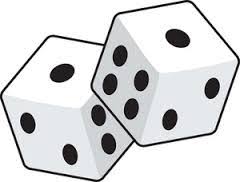 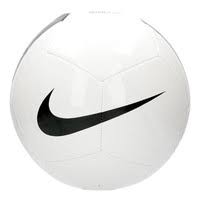 Lapo popieriaus Liniuotės (nubraižyti lentelę)Pieštuko Spalvotų pieštukų, flomasterių 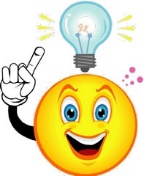 Trintuko Ir daug puikių idėjų! Užpildyk savo sugalvotais žaidimais lentelę! Visą lentelę gali persipiešti ant lapo, o atlikdamas šią užduotėlę tikrai turėsi ką veikti ne tik atlikdamas ją, bet ir kitą dieną!  Linksmai nugalėti nuobodulį tau linki socialinė pedagogė Dovilė! Skaityti knygas ir sužinoti daug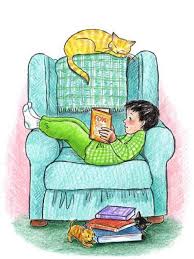  naujo!Lipdyti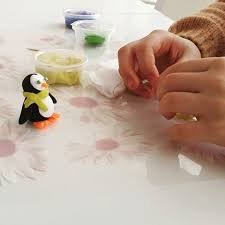 Nupiešti piešinį ir pradžiuginti šeimos narį 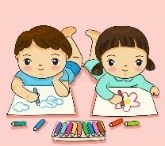 Žaisti stalo žaidimus!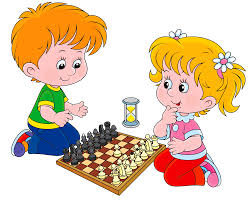 Susitvarkyti kambarį ir atrasti užmirštus žaislus. 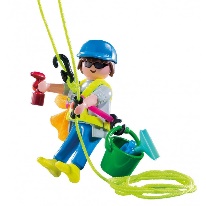 